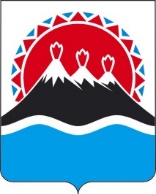 П О С Т А Н О В Л Е Н И ЕГУБЕРНАТОРА КАМЧАТСКОГО КРАЯ                  г. Петропавловск-КамчатскийПОСТАНОВЛЯЮ:1. Внести в постановление Губернатора Камчатского края от 10.04.2020 
№ 48 «Об утверждении Порядка получения государственными гражданскими служащими Камчатского края, замещающими должности государственной гражданской службы Камчатского края в исполнительных органах государственной власти Камчатского края, разрешения представителя нанимателя на участие на безвозмездной основе в управлении некоммерческими организациями» следующие изменения:1) в части 3 слова «Главному управлению государственной службы Губернатора и Правительства Камчатского края» заменить словами «Отделу по профилактике коррупционных и иных правонарушений Аппарата Губернатора и Правительства Камчатского края»;2) часть 4 признать утратившей силу; 3) в части 3 приложения слова «Главного управления государственной службы Губернатора и Правительства Камчатского края» заменить словами «Аппарата Губернатора и Правительства Камчатского края».2. Настоящее постановление вступает в силу после дня его официального опубликования.Пояснительная запискак проекту постановления Губернатора Камчатского края «О внесении изменений в постановление Губернатора Камчатского края от 10.04.2020 № 48 «Об утверждении Порядка получения государственными гражданскими служащими Камчатского края, замещающими должности государственной гражданской службы Камчатского края в исполнительных органах государственной власти Камчатского края, разрешения представителя нанимателя на участие на безвозмездной основе в управлении некоммерческими организациями»Настоящий проект постановления Губернатора Камчатского края разработан в связи с изданием распоряжения Губернатора Камчатского края от 27.01.2021 № 58-Р (далее – распоряжение Губернатора Камчатского края). В соответствии с распоряжением Губернатора Камчатского края отдел по профилактике коррупционных и иных правонарушений с 25 января 2021 года выведен из состава Главного управления государственной службы Губернатора и Правительства Камчатского края в отдельное структурное подразделение Аппарата Губернатора и Правительства Камчатского края, в связи с чем был переименован из «отдела по профилактике коррупционных и иных правонарушений Главного управления государственной службы Губернатора и Правительства Камчатского края» в «отдел по профилактике коррупционных и иных правонарушений».Для реализации настоящего постановления Губернатора Камчатского края не потребуются дополнительные средства краевого бюджета.Проект постановления Губернатора Камчатского края «03» июня 2021 года размещен на Едином портале проведения независимой антикоррупционной экспертизы и общественного обсуждения проектов нормативных правовых актов Камчатского края (htths://npaproject.kamgov.ru) для обеспечения возможности проведения в срок до «16» июня 2021 года независимой антикоррупционной экспертизы.Проект постановления Губернатора Камчатского края не подлежит оценке регулирующего воздействия в соответствии с постановлением Правительства Камчатского края от 06.06.2013 № 233-П «Об утверждении Порядка проведения оценки регулирующего воздействия проектов нормативных правовых актов Камчатского края и экспертизы нормативных правовых актов Камчатского края».[Дата регистрации]№[Номер документа]О внесении изменений в 
постановление Губернатора Камчатского края от 10.04.2020 № 48 «Об утверждении Порядка получения государственными гражданскими служащими Камчатского края, замещающими должности государственной гражданской службы Камчатского края в исполнительных органах государственной власти Камчатского края, разрешения представителя нанимателя на участие на безвозмездной основе в управлении некоммерческими организациями»Губернатор Камчатского края[горизонтальный штамп подписи 1]В.В. Солодов